TEAM REQUEST FORM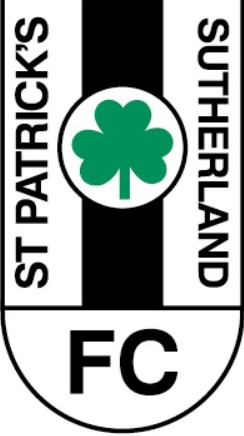  U6/U7 AGE GROUPS ONLYAGE GROUP:__________Date requested: _____/______/_____PLAYER NAMEPARENT NAMEPARENT SIGNATURE1.234567Team Manager (please print names)Mobile NumberWWC NumberEmail AddressDate of BirthCoach (please print names)Mobile NumberWWC NumberEmail Address